НЕОФИЦИАЛЬНЫЙ ПЕРЕВОДГай Райдер переизбран на пост Генерального директора МОТ на второй срок Административный совет МОТ переизбрал Гая Райдера на второй пятилетний срок, который официально начнется 1 октября 2017 года.Пресс-релиз | 07 ноября 2016ЖЕНЕВА (Новости МОТ) - Административный совет МОТ переизбрал Гая Райдера на второй пятилетний срок с 1 октября 2017 года.За Гая Райдера было отдано 54 из 56 голосов титулярных членов Административного совета МОТ. Голосование проходило в штаб-квартире МОТ в Женеве, Райдер был единственным кандидатом. «Выражаю признательность членам Административного совета за вновь оказанное мне доверие. Мой второй срок на этом посту начинается в перииод  беспрецедентных и радикальных изменений, которые претерпевает сфера труда. У нас есть одно средство, дающее нам власть над этими изменениями – это наша уникальная трехсторонняя структура: представители правительств, работодателей и работников призваны сыграть ключевую роль в формировании будущего сферы труда и упрочении социальной справедливости как ориентира в разработке международной политики», - заявил Райдер Новостям МОТ сразу после своего переизбрания.Предупреждая о том, что «отрицание роли социальной справедливости несет реальную, вызывающую серьезные опасения угрозу стабильности и, в итоге, миру в обществе», глава МОТ призвал членов Организации доверить ей лидирующую роль в реализации Программы устойчивого развития ООН до 2030 года с помощью достойного труда.35-летний опыт работы в сфере трудаГай Райдер, десятый Генеральный директор МОТ, имеет почти тридцатипятилетний опыт работы в сфере труда, в основном на международном уровне.Он был впервые избран на пост Генерального дирнктора МОТ в мае 2012 года и вступил в должность в сентябре 2012 года, сменив на этом посту Хуана Сомавия.С момента своего избрания Райдер укрепил роль МОТ в Группе двадцати, в странах БРИКС и в семерке ослабленных и затронутых конфликтами стран - Группе G7+. МОТ также разработала новые инициативы совместно со Всемирным банком и поставила свою Программу достойного труда на центральное место в Программе ООН до 2030 года.Гай Райдер начал свою карьеру в международном отделе Конгресса профсоюзов Великобритании в Лондоне. В 1998 году он начал аботу в МОТ в качестве директора Бюро по деятельности трудящихся. В 2010 году, прежде чем стать Генеральным директором МОТ в 2012 году, Райдер был назначен на должность Исполнительного директора МОТ по вопросам международных трудовых норм и основополагающих принципов и прав в сфере труда.Гай Райдер родился в Ливерпуле (Великобритания), в 1956 году. Окончил Кембриджский и Ливерпульский университеты.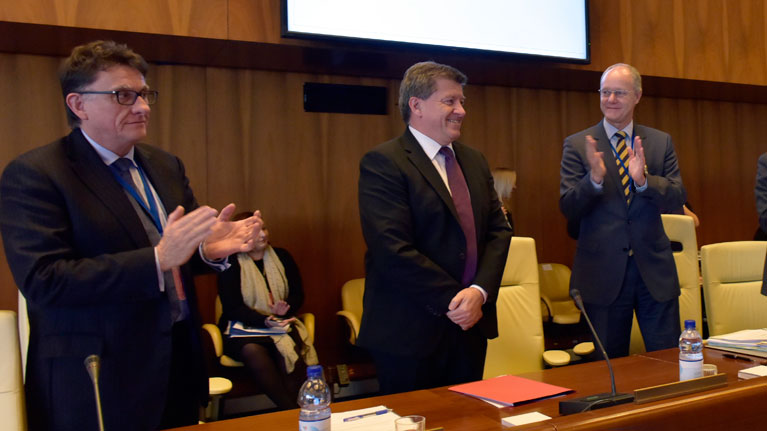 О МОТМеждународная организация труда (МОТ) - специализированное агентство системы ООН, которое ставит целью продвижение принципов социальной справедливости, международно признанных прав человека и прав в сфере труда. Созданная в 1919 году, МОТ стала первым специализированным агентством ООН в 1946 году.МОТ разрабатывает международные трудовые нормы в форме конвенций и рекомендаций, устанавливая минимальные стандарты в области основополагающих трудовых прав.В системе ООН МОТ обладает уникальной трехсторонней структурой, в которой объединения работодателей и трудящихся имеют равный голос с правительствами в работе руководящих органов МОТ.Международное бюро труда (МБТ) в Женеве является секретариатом МОТ, ее оперативной штаб-квартирой, исследовательским и издательским центром.